§5-811.  Statutory damages1.  Health care provider or institution; intentional violation.  A health care provider or health care institution that intentionally violates this Part is subject to liability to the aggrieved individual for damages of $500 or actual damages resulting from the violation, whichever is greater, plus reasonable attorney's fees.[PL 2017, c. 402, Pt. A, §2 (NEW); PL 2019, c. 417, Pt. B, §14 (AFF).]2.  Interference with autonomy to make health care decisions.  A person who intentionally falsifies, forges, conceals, defaces or obliterates an individual's advance health care directive or a revocation of an advance health care directive without the individual's consent, or who coerces or fraudulently induces an individual to give, revoke or not to give an advance health care directive, is subject to liability to that individual for damages of $2,500 or actual damages resulting from the action, whichever is greater, plus reasonable attorney's fees.[PL 2017, c. 402, Pt. A, §2 (NEW); PL 2019, c. 417, Pt. B, §14 (AFF).]SECTION HISTORYPL 2017, c. 402, Pt. A, §2 (NEW). PL 2017, c. 402, Pt. F, §1 (AFF). PL 2019, c. 417, Pt. B, §14 (AFF). The State of Maine claims a copyright in its codified statutes. If you intend to republish this material, we require that you include the following disclaimer in your publication:All copyrights and other rights to statutory text are reserved by the State of Maine. The text included in this publication reflects changes made through the First Regular and First Special Session of the 131st Maine Legislature and is current through November 1. 2023
                    . The text is subject to change without notice. It is a version that has not been officially certified by the Secretary of State. Refer to the Maine Revised Statutes Annotated and supplements for certified text.
                The Office of the Revisor of Statutes also requests that you send us one copy of any statutory publication you may produce. Our goal is not to restrict publishing activity, but to keep track of who is publishing what, to identify any needless duplication and to preserve the State's copyright rights.PLEASE NOTE: The Revisor's Office cannot perform research for or provide legal advice or interpretation of Maine law to the public. If you need legal assistance, please contact a qualified attorney.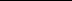 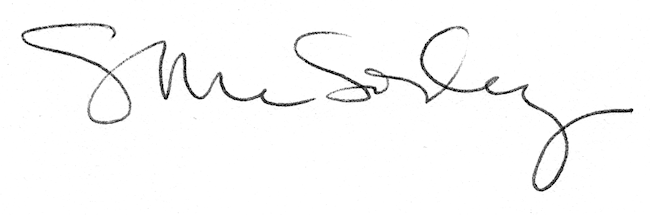 